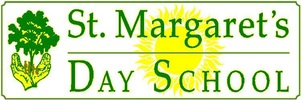 St. Margaret’s Day School is committed to the safety and health of our students. Below you will find a list of new procedures and practices we have implemented in response to the current pandemic. Individual families dropping off one at a time through carpoolMasks on all adults while dropping off and picking upMasks on all staff during the dayMasks and PPE have been provided to staffNo parents in the building at this time No field trips or visitors at this current timeSmall class sizes that operate within a ‘pod’ or cohort, no interaction between “pods/cohorts” inside or outside.Thermascan for accurate and touchless temperature readingsMedify air purifiers in all rooms, Air filtration in building already pipes in 20% of the outside air.Increased supplies of wipes, disinfectant, soap, microfiber cloths, paper towels for continuous enhanced cleaning protocolsElectrostatic sprayer to clean playground and upstairs play between usersWiping down of backpacks and lunch boxes when they arriveAll lunches in Bento type boxes to avoid over touching of foodLaundry bags and containers for separation and cleaning of toys immediately following use by childrenEnhanced and continuous bathroom cleaning proceduresIndividual boxes of supplies for each child, Individual containers of sensory play materialsAll porous materials have been removed from classrooms to include rugs, individual sit-upons are being used for easy cleaning and individualization.Removal of all cardboard in classroom materials and replaced with lidded plastic containers.Rolling gates have been purchased to keep the children safe walking to the back doors of the classroom.